Uttanríkis- og vinnumálaráðið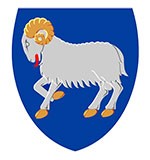 Uppskot tilKunngerð um broyting í kunngerð um stovnan og sjúkufyribyrgjandi rakstur av alibrúkum(sóttreinsing av vatni, sjógvi, o.a., flyta fisk millum alifirðir og djóravælferð)§ 1Í kunngerð nr. 80 frá 14. juni 2019 um stovnan og sjúkufyribyrgjandi rakstur, verða gjørdar hesar broytingar:Í § 2 verður aftan á nr. 8 sum nýggj nr. 9 sett:“9) Aliøki: Víst verður til allýsing av hugtakinum aliøkið í § 3, nr. 4, í kunngerð nr. 82 frá 14. juni 2019 um tillutan av aliloyvum, sum broytt við kunngerð frá 26. juni 2019.”Nr. 9-29 verða eftir hetta nr. 10-30.Í § 8 verður aftaná stk. 2 sum nýtt stk. sett: ”Stk.3. Heilsufrøðiliga starvsstovan kann eftir váðameting geva undantaksloyvi frá kravinum í stk. 1 og 2.”§ 13, stk. 2 og stk. 3 verða orðað soleiðis:”Stk. 2. Alibrúk og hartil hoyrandi støðir skulu vera merkt við skrásetingarnummari saman við bókstavum sbrt. § 3, stk. 2 við inngongdina til alibrúkið ella tilhoyrandi landstøð. Stk. 3. Hvør alieind á flótandi aliverklagi skal vera merkt við skrásetingarnummari við serstøkum nummarspjaldri frá Heilsufrøðiligu starvsstovuni.§ 59, stk. 4, nr. 1 og 2 verður orðað soleiðis:”1) Í sambandi við samskipan av rakstrarætlanum, soleiðis at brakklegging av alistøðum verður framd samstundis, ella2) Í sambandi við uppbyggjan og endurnýggjan av lívstovnum og kynbótaarbeiði í hesum sambandi, ella”Í § 59, stk. 4 verður sum nr. 3 sett:“3) Í sambandi við samskipan av rakstri á aliøkjum, har annað økið liggur ábært og hitt økið liggur meira vart, soleiðis at tað ber til at ala yngri fisk á einum øki til seinni aling á øðrum øki.”Í § 61, stk. 3 verður sum nr. 4 sett:“4) Fiskur í lokaðum eindum á sjónum er undantikin krøvunum í nr. 1-3.”Í § 65 verður aftan á stk. 4 sum nýtt stk. sett:“Stk. 5. Landsdjóralæknin kann eftir eini váðameting stytta tíðarskeiðið fyri brakklegging fyri alibrúk ella rakstrareindir, nevnd í stk. 1, nr. 2, har fiskurin hevur verið á sjónum í í mesta lagi 12 mánaðir frá tí, at fyrsta smoltið er sett út, til seinasti fiskurin er tikin.” Stk. 5 verður eftir hetta stk. 6.§ 71, stk. 2 verður orðað soleiðis: “Áir og vøtn at sleppa í, skulu lúka somu krøv til frástøðu við atliti at smittuskilnaði, sum verða sett sjóbúningarstøðum, sbr. § 9, stk. 1, nr. 2.”§ 72, stk. 4 og 5 verða strikað. Stk. 6 verður eftir hetta stk. 4. Stk. 4 verður orðað soleiðis:”Stk. 4. Áðrenn góðkenning sbrt. § 70 verður givin ella endurnýggjað, og áðrenn flutningsloyvi sbrt. § 72, stk. 3 verður givið, skal loyvishavarin søkja um góðkenning av skrivligari innanhýsis mannagongd ella skrásetingarskipan, sum Heilsufrøðiliga starvsstovan góðkennir og hevur eftirlit við.” § 85 verður orðað soleiðis:“Um ikki harðari revsing kann áleggjast eftir løgtingslóg um aling av fiski v.m. ella aðrari lóg, kann tann, sum tilætlað ella av grovum ósketni brýtur § 23, stk. 3, nr. 4 og stk. 6, § 38, § 41, § 69, stk. 1, ella ikki fylgir boðum og forboðum, givnum sbrt. nevndu ásetingum, verða revsaður við sekt ella fongsli í upp í 1 ár.” § 86 verður orðað soleiðis:“Um ikki harðari revsing kann áleggjast eftir djóravælferðarlógini ella aðrari lóg, kann tann, sum brýtur § 4, stk. 5-10, § 7, §§ 10 - 12, §§ 14 -15, § 19, §§ 21- 24, §§ 32 - 34, §§ 37- 38, § 40, stk. 2 og 3, §§ 41 - 42, § 57, stk. 2-4, § 61, § 66, § 70, §§ 72 – 73 í hesi kunngerð ella ikki fylgir boðum og forboðum, givin sbrt. nevndu ásetingum, verða revsaður við sekt.”Skjal 1 í kunngerð nr. 80 frá 14. juni 2019 um sjúkufyribyrgjandi rakstur av alibrúkum verður broytt sum ásett í skjali 1. Skjal 1Í skjali 1, Rakstrarætlan, punkt A, nr. 6, litra e verður “hvussu ætlanin er at fylgja við, stýra og skráseta tey í skjali 3, undir I nevndu tøl,” broytt til: “hvussu ætlanin er at fylgja við, stýra og skráseta tey í skjali 2, undir J nevndu tøl,”§ 2Henda kunngerð kemur í gildi dagin eftir, at hon er kunngjørd.Uttanríkis- og vinnumálaráðið, 25. mai 2023Høgni Hoydallandsstýrismaður/ Herálvur JoensenSkjal 1Heitið á skjalinumDagfesting: 25. mai 2023Mál nr.:22/10618-45Málsviðgjørt:RNAUmmælistíð:Skrivið frá/tilEftirkannað:Lógartænastandagfestir 